NOM : 		Date : 	/	/	PRENOM : 		CLASSE :		ExercicesHachurer les chambres de combustion de chacun des 2 moteurs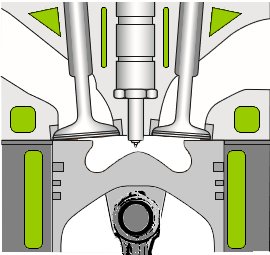 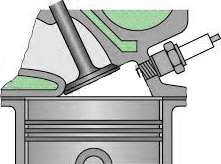 DIESEL							ESSENCEVoici les caractéristiques de 3 moteurs de même cylindrée :Calculer les rapports volumétriques de chacun des 3 moteursCalculer la cylindrée et le volume de la chambre de combustion de ce moteur ? :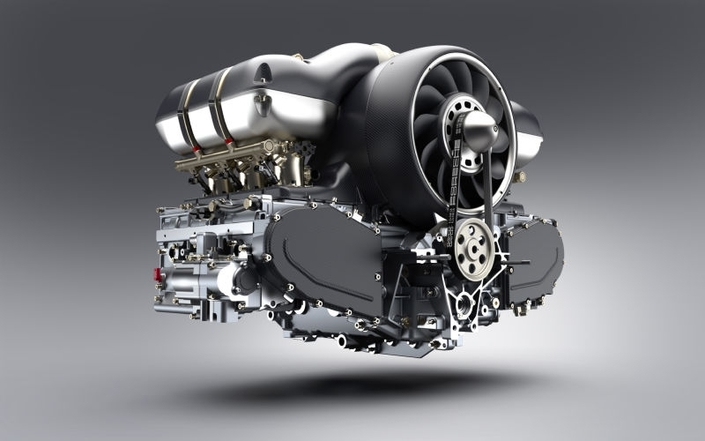 TD Calculs rapport volumétriquesTD Calculs rapport volumétriquesTD Calculs rapport volumétriquesMotorisationMotorisation2nd BAC PRO Famille des MétiersMaintenance Matériels et VéhiculesComposants du moteur thermiqueComposants du moteur thermiqueDurée du TD : 0.5H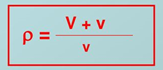 Présentation de la situation : La maitrise des caractéristiques du moteur thermique permet de mieux appréhender les choix des constructeurs lors des évolutions technologiques.Présentation de la situation : La maitrise des caractéristiques du moteur thermique permet de mieux appréhender les choix des constructeurs lors des évolutions technologiques.Objectif principal :	Comparer une des caractéristiques des moteurs essence et dieselObjectif principal :	Comparer une des caractéristiques des moteurs essence et dieselObjectif principal :	Comparer une des caractéristiques des moteurs essence et dieselObjectifs intermédiaires :	Auto-Evaluation :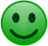 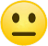 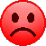 Validation ProfIdentifier la chambre de combustionCalculer un rapport volumétriqueCalculer le volume de la chambre de combustionIdentifier la chambre de combustionCalculer un rapport volumétriqueCalculer le volume de la chambre de combustionIdentifier la chambre de combustionCalculer un rapport volumétriqueCalculer le volume de la chambre de combustionCompétences mobilisées :	CC1.2 Collecter les données techniques et règlementaires				Ref maths : Calculer des longueurs, des mesures d’angles, des aires et des volumesCompétences mobilisées :	CC1.2 Collecter les données techniques et règlementaires				Ref maths : Calculer des longueurs, des mesures d’angles, des aires et des volumesCompétences mobilisées :	CC1.2 Collecter les données techniques et règlementaires				Ref maths : Calculer des longueurs, des mesures d’angles, des aires et des volumesCompétences mobilisées :	CC1.2 Collecter les données techniques et règlementaires				Ref maths : Calculer des longueurs, des mesures d’angles, des aires et des volumesCompétences mobilisées :	CC1.2 Collecter les données techniques et règlementaires				Ref maths : Calculer des longueurs, des mesures d’angles, des aires et des volumesVéhicule207 1.6THP 175207 1.6i 120207 1.6HDI 110Code moteurEP6DTEP6CDV6TEDNombre de cylindres444Cylindrée1598 cm31598 cm31560 cm3Alésage x course77 x 85,8 mm77 x 85,8 mm75 x 88 mmVolume chambre de combustion42 cm340 cm323cm3Puissance maxi 175 ch à 6000tr/min120 ch à 5800tr/min110 ch à 4000tr/minType moteurEssence suralimentéEssence atmosphériqueDiesel suralimentéRapport volumétriqueVéhiculePorsche GT3 RS (991)Type moteurEssence atmosphériqueNombre de cylindres6Alésage x course102.7 x 80.4Puissance maxi 500 ch à 8250tr/minRapport volumétrique 12,5 pour 1.Cylindrée totaleVolume chambre de combustion